                                                                                                               ПРОЕКТ                            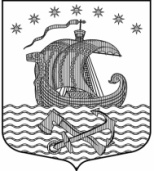 Администрациямуниципального образованияСвирицкое сельское поселениеВолховского муниципального районаЛенинградской областиПОСТАНОВЛЕНИЕот «__» _______  года                                                                              № Об утверждении плананормотворческой деятельностиадминистрациимуниципального образованияСвирицкое сельское поселениена 1 полугодие 2022 годаВ соответствии с Федеральным законом от 06.10.2003 года №131-ФЗ «Об общих принципах организации местного самоуправления в Российской Федерации», в целях эффективной работы и упорядочения нормотворческой деятельности администрации муниципального образования Свирицкое сельское поселение Волховского муниципального района Ленинградской области, администрация постановляет:1.Утвердить план нормотворческой деятельности администрации муниципального образования Свирицкое сельское поселение Волховского муниципального района Ленинградской области на 1 полугодие 2022 года, согласно приложению 1.2. Настоящее постановление подлежит официальному опубликованию в газете «Волховские огни» и размещению на  официальном сайте  администрации муниципального образования Свирицкое сельское поселение  //www.svirica-adm.ru/.                                                                                     3. Постановление вступает в силу с момента его официального опубликования.    	4. Контроль за исполнением настоящего постановления оставляю за собой.Глава администрации                                                                 В.А.АтамановаУТВЕРЖДЕНО постановлением администрации муниципальное образование Свирицкое сельское поселение от 00,00,00. № 0Приложение № 1ПЛАНнормотворческой деятельности администрации муниципального образования Свирицкое сельское поселение Волховского муниципального района Ленинградской области на 1 полугодие 2022 года№ п/пНаименование НПАСубъект правотворческой инициативыОтветственное должностное лицоСрок рассмотрения1Изменения в бюджет муниципального образования Свирицкое сельское поселение на 2022 годАдминистрацияГлавный бухгалтерПо мере необходимости2Реализация мер по противодействию коррупцииАдминистрацияСпециалист по социальным вопросам и культуреВ течение первого полугодия3Реализация мер по противодействию  экстремизму и профилактике терроризма на территории муниципального образования Свирицкое сельское поселениеАдминистрацияСпециалист по социальным вопросам и культуреВ течение первого полугодия4Внесение изменений в План-график закупок товаров, работ, услуг для обеспечения муниципальных нужд согласно утвержденным лимитам бюджета в 2022 годуАдминистрацияСпециалист по социальным вопросам и культуреВ течение первого полугодия5Внесение изменений и дополнений в нормативно-правовые акты администрацииАдминистрацияСпециалисты администрацииВ течение первого полугодия6О подготовке и проведении Всероссийской переписи населения 2022 года на территории муниципального образования Свирицкое сельское поселениеАдминистрацияСпециалист по социальным вопросам и культуреМарт 2022 г.7Об отдельных вопросах реализации законодательства в сфере противодействия коррупции гражданами, претендующими на замещение должности главы местной администрации по контракту, муниципальной должности, а также лицами, замещающими указанные должности» установлены порядки представления гражданами, претендующими на замещение должности главы местной администрации по контракту, муниципальной должности, лицами, замещающими указанные должности, сведений о своих доходах, расходах, об имуществе и обязательствах имущественного характера и указанных сведений в отношении своих супруг (супругов) и несовершеннолетних детейАдминистрацияСпециалист по социальным вопросам и культуреАпрель 2022г.8Об утверждении Положения об организации и осуществлении мероприятий по работе с детьми и молодежью на территории муниципального образованияАдминистрацияСпециалист по социальным вопросам и культуреАпрель 2022 г.9О подготовке к пожароопасному сезону и предотвращению возможных чрезвычайных ситуаций на территории муниципального образования Свирицкое сельское поселениеАдминистрацияИнспектор первичного учетаАпрель 2022г.10О проведении двухмесячника по благоустройству и улучшению санитарного состояния территории муниципального образования  Свирицкое сельское поселение  АдминистрацияСпециалист ЖКХАпрель 2022г.11Принятие проектов муниципальных  нормативных  правовых  актов и  модельных  муниципальных  нормативных правовых  актов,  направленных  Волховской городской прокуратурой Ленинградской областиАдминистрацияСпециалисты администрацииВ течение первого полугодия12Работа по протестам Волховской городской прокуратуры Ленинградской областиАдминистрацияСпециалисты администрацииВ течение первого полугодия13Приведение муниципальных  нормативных  правовых  актов в соответствии  с изменениями  действующего  законодательстваАдминистрацияСпециалисты администрацииВ течение первого полугодия14Внесение изменений в Правила внутреннего трудового распорядкаАдминистрацияСпециалист по социальным вопросам и культуреМай 2022г.15Внесение изменений в Положение о порядке осуществления внутреннего муниципального финансового контроляАдминистрацияГлавный бухгалтерМай 2022г.16Разработка Плана нормотворческой  деятельности  администрации муниципального образования Свирицкое  сельское поселение  на  2 полугодие 2022 годаАдминистрацияСпециалист по социальным вопросам и культуреИюнь 2022г.